重庆市资源税税目税率表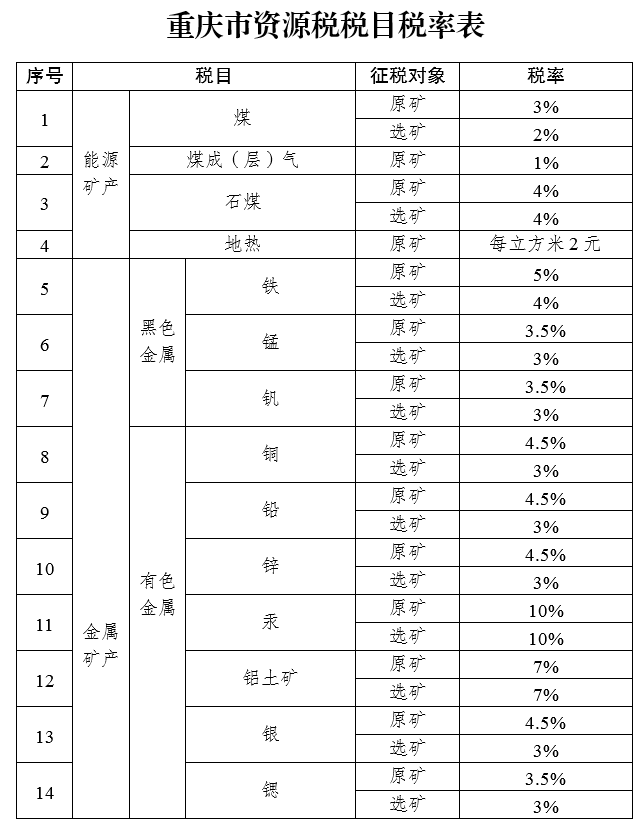 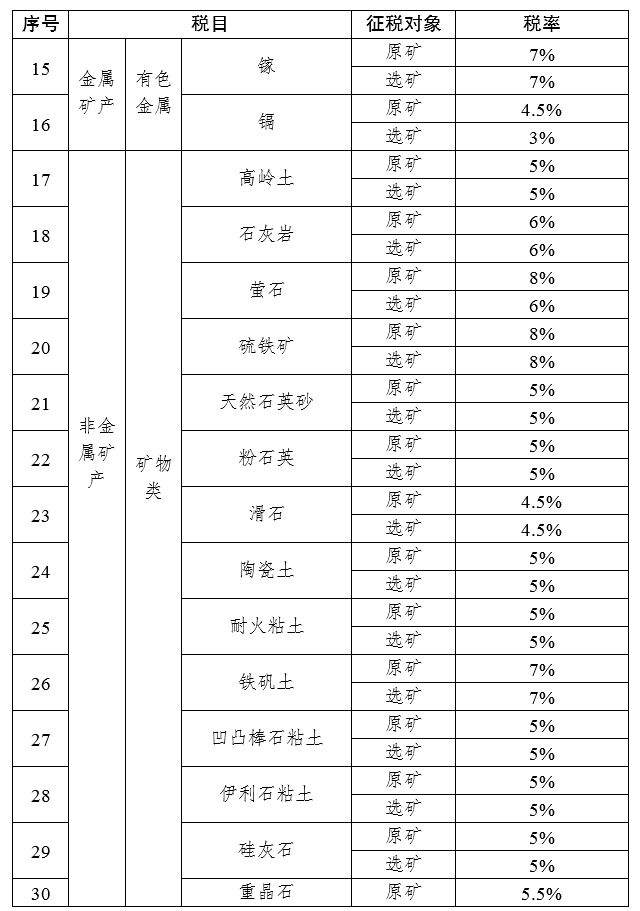 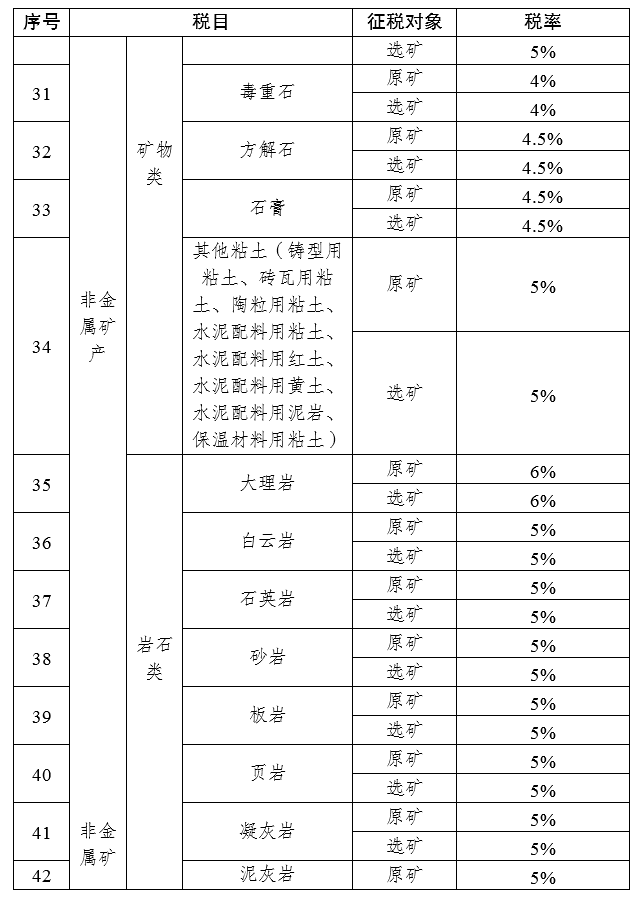 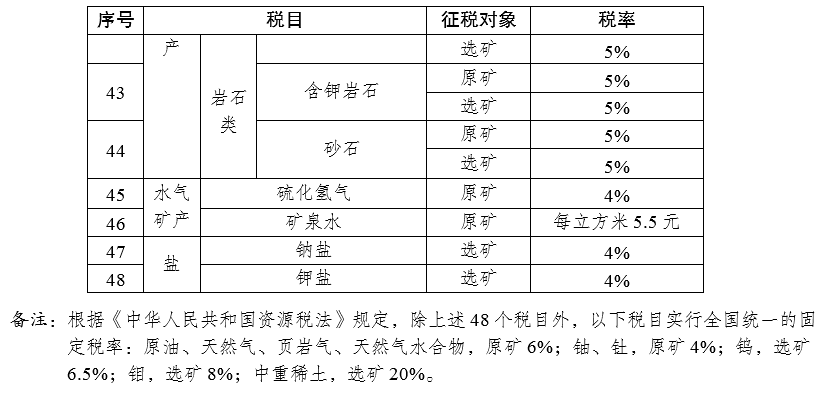 